от 12.02.2018  № 162О проведении мероприятий, посвященных проводам русской зимы (масленице), на территории Волгограда В связи с проведением мероприятий, посвященных проводам русской зимы (масленице), на территории Волгограда, руководствуясь статьями 37, 39 Устава города-героя Волгограда, администрация Волгограда ПОСТАНОВЛЯЕТ: 1. Утвердить прилагаемую Программу мероприятий, посвященных проводам русской зимы (масленице), на территории Волгограда (далее – мероприятия).2. Комитету по культуре администрации Волгограда:2.1. Координировать деятельность территориальных и отраслевых (функциональных) структурных подразделений администрации Волгограда по подготовке и проведению мероприятий.2.2. Организовать 18 февраля 2018 г. с 11.00 час. до 15.00 час. проведение концертно-развлекательной шоу-программы, посвященной проводам русской зимы (масленице), на территории государственного бюджетного учреждения культуры Волгоградской области «Интерактивный музей «Россия – моя история» (наб. 62-й Армии, 1б).3. Установить даты, время и границы мест проведения мероприятий согласно приложению.4. Администрациям районов Волгограда обеспечить:4.1. Совместно с департаментом городского хозяйства администрации Волгограда благоустройство и уборку в местах проведения мероприятий.4.2. Проведение мероприятий на территориях районов Волгограда в соответствии с Программой мероприятий.4.3. Совместно с правоохранительными органами Волгограда принятие мер по обеспечению общественной безопасности в местах проведения мероприятий.4.4. Доведение до сведения организаций и индивидуальных предпринимателей информации об установленных границах мест проведения мероприятий в соответствии с настоящим постановлением.4.5. Организацию торгового обслуживания в местах проведения мероприятий в соответствии с Порядком выдачи разрешений на право размещения нестационарных торговых объектов в дни проведения массовых праздничных, общественно-политических, культурно-массовых и спортивно-массовых мероприятий, утвержденным постановлением администрации Волгограда от 31 июля 2017 г. № 1231 «Об утверждении Порядка выдачи разрешений на право размещения нестационарных торговых объектов в дни проведения массовых праздничных, общественно-политических, культурно-массовых и спортивно-массовых мероприятий» в установленном действующим законодательством Российской Федерации порядке.5. Структурным подразделениям администрации Волгограда организовать проведение мероприятий, предусмотренных Программой мероприятий.6. Территориальным и отраслевым (функциональным) структурным подразделениям администрации Волгограда, ответственным за проведение мероприятий, обеспечить медицинское обслуживание мероприятий в установленном действующим законодательством Российской Федерации порядке.7. Департаменту городского хозяйства администрации Волгограда обеспечить:7.1. Установку временных мобильных туалетов в местах проведения мероприятий.7.2. Энергоснабжение мест проведения мероприятий.7.3. Световое оформление Волгограда, освещение мест проведения мероприятий, прилегающих улиц, переулков и дворов.7.4. Временное ограничение или прекращение движения транспортных средств в местах проведения мероприятий.7.5. Выделение автобусов по заявке управления Министерства внутренних дел Российской Федерации по городу Волгограду для обеспечения охраны общественного порядка в местах проведения мероприятий.8. Комитету взаимодействия с гражданским обществом администрации Волгограда организовать взаимодействие с правоохранительными органами и другими силовыми структурами Волгограда по вопросам обеспечения общественной безопасности и антитеррористической защищенности граждан при проведении мероприятий.9. Комитету гражданской защиты населения администрации Волгограда предусмотреть меры по защите населения на случай возникновения чрезвычайных ситуаций в местах проведения мероприятий.10. Управлению по взаимодействию со средствами массовой информации администрации Волгограда обеспечить освещение мероприятий в средствах массовой информации.11. Настоящее постановление вступает в силу со дня его подписания и подлежит опубликованию в установленном порядке.12. Контроль за исполнением настоящего постановления возложить на управляющего делами администрации Волгограда Алтухова Е.А.Глава администрации                                                                                                         В.В.ЛихачевУТВЕРЖДЕНАпостановлениемадминистрации Волгоградаот 12.02.2018  № 162ПРОГРАММАмероприятий, посвященных проводам русской зимы (масленице), на территории ВолгоградаКомитет по культуре администрации ВолгоградаПриложение к постановлению администрации Волгоградаот 12.02.2018  № 162Даты, время и границымест проведения мероприятий, посвященных проводам русской зимы (масленице), на территории Волгограда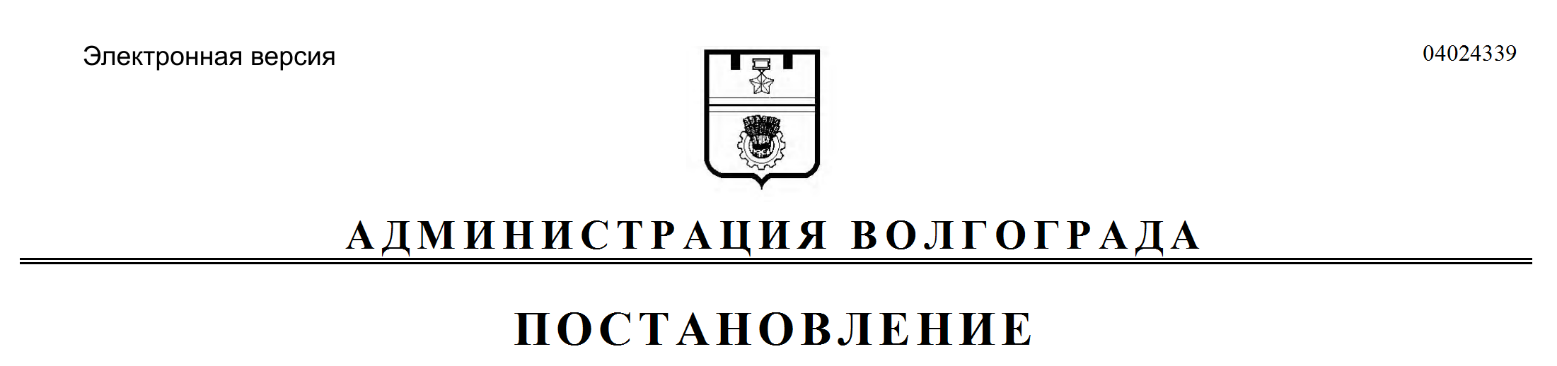 № п/пНазвание мероприятияДата, времяпроведенияМесто проведенияОтветственный12345Общегородские мероприятияОбщегородские мероприятияОбщегородские мероприятияОбщегородские мероприятияОбщегородские мероприятия1.Районный праздник «Широкая масленица»15 февраля .12.00Муниципальное образовательное учреждение (МОУ) «Средняя школа № 5 Краснооктябрьского района Волгограда» (ул. им. Репина, 19)Департамент по образованию администрации Волгограда2.Районный творческий фестиваль «Весенний бриз»15 февраля .14.00–15.00Государственное казенное образовательное учреждение «Волгоградская школа-интернат № 7» Советского района Волгограда (ул. Криворожская, 1)Комитет молодежной политики и туризма администрации Волгограда3.Районный фестиваль народного творчества «Русский стиль»16 февраля .13.00–17.00Парк «Русь» Дзержинского района Волгограда (ул. Краснополянская) Комитет молодежной политики и туризма администрации Волгограда1234554.Молодежная акция «Весна – красна»16 февраля .16.00–17.00Центр «Форсаж» Советского района Волгограда(ул. Шауляйская, 10)Комитет молодежной политики и туризма администрации ВолгоградаКомитет молодежной политики и туризма администрации Волгограда5.Праздник «Масленица»16 февраля .15.00МОУ «Центр детского творчества Дзержинского района Волгограда» (пр-кт им. Маршала Советского Союза Г.К.Жукова, 153)Департамент по образованию администрации ВолгоградаДепартамент по образованию администрации Волгограда6.Школьная ярмарка16 февраля .10.00МОУ «Средняя школа № 24 Кировского района Волгограда»(ул. им. Кирова, 44б)Департамент по образованию администрации ВолгоградаДепартамент по образованию администрации Волгограда7.Масленичные гуляния16 февраля .11.00МОУ «Средняя школа № 24 Кировского района Волгограда»(ул. им. Кирова, 44б)Департамент по образованию администрации ВолгоградаДепартамент по образованию администрации Волгограда8.Культурно-массовое мероприятие «Широкая масленица»16 февраля .15.00МОУ «Детско-юношеский центр Советского района Волгограда» (ул. им. Ухтомского, 2)Департамент по образованию администрации ВолгоградаДепартамент по образованию администрации Волгограда9.Клубный день «Широкая масленица»16 февраля .11.00МОУ Центр «Истоки» (пр-кт им. В.И.Ленина, 32)Департамент по образованию администрации ВолгоградаДепартамент по образованию администрации Волгограда10.Праздничное представление «Широкая масленица»16 февраля .12.00Школьный двор МОУ «Средняя школа № 51 Тракторозаводского района Волгограда» (ул. им. Кропоткина, 9)Департамент по образованию администрации ВолгоградаДепартамент по образованию администрации Волгограда11.Праздничное представление «Широкая масленица»16 февраля .12.00Школьный двор МОУ «Средняя школа № 61 Тракторозаводского района Волгограда» (ул. им. Грамши, 39)Департамент по образованию администрации ВолгоградаДепартамент по образованию администрации Волгограда12.Праздничное представление «Сказка о потерянном солнышке»16 февраля .12.30Спортивная площадка МОУ «Гимназия № 16 Тракторозаводского района Волгограда» (ул. им. Грамши, 31)Департамент по образованию администрации ВолгоградаДепартамент по образованию администрации Волгограда13.Праздничная программа 
«Широкая масленица»16 февраля 2018 г.10.00Территория школьного двора МОУ «Средняя школа № 64 
Красноармейского района Волгограда» (ул. Героев Малой Земли, 53)Департамент по образованию администрации ВолгоградаДепартамент по образованию администрации Волгограда14.Игровая программа «Как на масляной неделе»16 февраля 2018 г.13.00Территория школьного двора МОУ «Средняя школа № 113 Красноармейского района Волгограда» (ул. Саушинская, 22)Департамент по образованию администрации ВолгоградаДепартамент по образованию администрации Волгограда15.Праздник масленицы16 февраля 2018 г.11.00Территория школьного двора МОУ «Средняя школа № 115 Красноармейского района Волгограда» (ул. Лазоревая, 197)Департамент по образованию администрации ВолгоградаДепартамент по образованию администрации Волгограда16.Праздничная программа 
«Широкая масленица»16 февраля 2018 г.12.00Территория школьного двора МОУ «Средняя школа № 117 Красноармейского района Волгограда» (ул. Николаевская, 17)Департамент по образованию администрации ВолгоградаДепартамент по образованию администрации Волгограда17.Культурно-досуговое мероприятие «Широкая масленица»17 февраля .13.00–15.00Детская площадка Красноармейского района Волгограда (ул. им. Якуба Коласа, 21)Комитет молодежной политики и туризма администрации ВолгоградаКомитет молодежной политики и туризма администрации Волгограда18.Районный праздник «Широкая масленица»17 февраля .10.00МОУ «Лицей № 8 «Олимпия» Дзержинского района Волгограда» (ул. 8-й Воздушной Армии, 27а)Департамент по образованию администрации ВолгоградаДепартамент по образованию администрации Волгограда19.Праздничное представление «Широкая масленица»17 февраля 2.12.00Территория МОУ «Центр детского творчества Красноармейского района Волгограда» (ул. им. композитора Танеева, 14)Департамент по образованию администрации ВолгоградаДепартамент по образованию администрации Волгограда20.Масленичное гуляние «Субботея»17 февраля 2018 г.09.00Территория школьного двора МОУ «Гимназия № 2 Красно-армейского района Волгограда» (пр-кт Героев Сталинграда, 43)Департамент по образованию администрации ВолгоградаДепартамент по образованию администрации Волгограда21.Игровая программа «Здравствуй, широкая масленица!»17 февраля 2018 г.11.00Территория школьного двора МОУ «Средняя школа № 75 Красноармейского района Волгограда» (ул. Пролетарская, 9)Департамент по образованию администрации ВолгоградаДепартамент по образованию администрации Волгограда22.Концертно-развлекательная шоу-программа18 февраля .11.00–15.00Территория государственного бюджетного учреждения культуры Волгоградской области «Интер-активный музей «Россия – моя история» (наб. 62-й Армии, 1б)Комитет по культуре администрации ВолгоградаКомитет по культуре администрации Волгограда23.Молодежная акция «ЗимOFFка»18 февраля .11.00–15.00Территория государственного бюджетного учреждения культуры Волгоградской области «Интер-активный музей «Россия – моя история» (наб. 62-й Армии, 1б)Комитет молодежной политики и туризма администрации ВолгоградаКомитет молодежной политики и туризма администрации Волгограда24.Районное культурно-досуговое мероприятие «Широкая масленица»18 февраля . 12.00–13.00Парк «70 лет Победы» Красно-октябрьского района ВолгоградаКомитет молодежной политики и туризма администрации ВолгоградаКомитет молодежной политики и туризма администрации Волгограда25.Праздничная программа «Маслёна-2018»18 февраля .13.00–15.00Детская площадка Красноармейского района Волгограда (пр-кт Канатчиков, 10)Комитет молодежной политики и туризма администрации ВолгоградаКомитет молодежной политики и туризма администрации Волгограда26.Праздничное мероприятие «Проводы русской зимы»25 февраля .10.00–12.00Территория муниципального бюджетного учреждения «Конно-спортивный клуб» Красноармейского района Волгограда(ул. им. Джека Лондона, 1) Комитет молодежной политики и туризма администрации ВолгоградаКомитет молодежной политики и туризма администрации ВолгоградаКрасноармейский районКрасноармейский районКрасноармейский районКрасноармейский районКрасноармейский районКрасноармейский район27.Праздник «Масленица»17 февраля .13.00–16.00Площадь перед бывшим кинотеатром «Юбилейный»(пр-кт Героев Сталинграда, 3)Администрация Красно-армейского района ВолгоградаАдминистрация Красно-армейского района Волгограда28.Праздник «Щедрая масленица»17 февраля .12.00–14.00 Б-р им. ЭнгельсаАдминистрация Красно-армейского района ВолгоградаАдминистрация Красно-армейского района Волгограда29.Праздник «Широкая масленица»17 февраля .12.00–14.00Детская площадка (ул. Лазоревая, 221)Администрация Красно-армейского района ВолгоградаАдминистрация Красно-армейского района Волгограда30.Праздник «Масленичный разгуляй»18 февраля . 11.00–13.00Площадь перед развлекательным центром «Гиппопо» (в границах пр-кта Героев Сталинграда, 68 – ул. Пролетарской)Администрация Красно-армейского района ВолгоградаАдминистрация Красно-армейского района Волгограда31.Праздник «Масленица»18 февраля .13.00–16.00Площадь перед муниципальным учреждением культуры (МУК) «Центр культуры, досуга и кино Красноармейского района Волгограда» (ул. Гражданская, 64)Администрация Красно-армейского района ВолгоградаАдминистрация Красно-армейского района Волгограда32.Праздник «Веселая масленица»18 февраля .13.00–15.00Скейт-площадка (ул. им. Моцарта, 20)Администрация Красно-армейского района ВолгоградаАдминистрация Красно-армейского района Волгограда33.Праздничная программа «Широкая масленица»18 февраля .13.00–15.00Ул. Вилянская, 1Администрация Красно-армейского района ВолгоградаАдминистрация Красно-армейского района ВолгоградаКировский районКировский районКировский районКировский районКировский районКировский район34.Концертно-развлекательная программа «Ай да Масленица!» на открытой сценической площадке17 февраля .11.00–14.00МУК «Центр культуры и досуга «Авангард» (ул. 64-й Армии, 26)Администрация Кировского района ВолгоградаАдминистрация Кировского района Волгограда35.Масленичные гулянья в жилом комплексе «Санаторный» «Всех на масленицу ждем!» с участием творческих коллективов МУК Дома культуры «Патриот»18 февраля .11.00Жилой комплекс «Санаторный»(ул. Санаторная, 2а)Администрация Кировского района ВолгоградаАдминистрация Кировского района ВолгоградаСоветский районСоветский районСоветский районСоветский районСоветский районСоветский район36.Народные гуляния «Широкая масленица»17 февраля .11.00–14.00МОУ «Средняя школа № 106 Советского района Волгограда» (п. Водный, ул. Школьная, 4) Волгограда Волгограда37.Народные гуляния «Блинный разгуляй»17 февраля .12.00–15.00Площадь рядом с магазином «Радеж» (пр-кт Университетский, 64/2)Администрация Советского района ВолгоградаАдминистрация Советского района Волгограда38.Народные гуляния «Веселинка»18 февраля .13.00–15.00Площадь перед филиалом «Горьковский» муниципального бюджетного учреждения культуры (МБУК) «Комплекс культуры и отдыха Советского района Волгограда» (ул. Волгоградская, 168)  Волгограда Волгограда39.Народные гуляния «Ай да масленица!»18 февраля .12.00–16.00П. Верхняя Ельшанка(ул. Тбилисская, 146)  Волгограда Волгограда40.Народные гуляния «Блинный праздник»18 февраля .12.00–14.00Микрорайон 237, детская площадка (ул. Окольная, 1) Волгограда Волгограда41.Народные гуляния 18 февраля 2018 г.13.00–16.00П. Горная поляна(ул. Волгоградская, 17) Волгограда ВолгоградаВорошиловский районВорошиловский районВорошиловский районВорошиловский районВорошиловский районВорошиловский район42.Развлекательно-игровая программа «Масленичные забавы»17 февраля .12.00–13.00Площадка территориального общественного самоуправления (ТОС) «Ардатовский» (ул. Лужская, 15)Администрация Ворошиловского района ВолгоградаАдминистрация Ворошиловского района Волгограда43.Развлекательно-игровая программа «Масленичные забавы»17 февраля .14.00–15.00Площадка ТОС «Садовая» (ул. им. Паши Ангелиной, 45)Администрация Ворошиловского района ВолгоградаАдминистрация Ворошиловского района Волгограда44.Фестиваль масленичных традиций среди ТОС Ворошиловского района «Масленица-2018»18 февраля .12.00–14.00Сквер им. Саши ФилипповаАдминистрация Ворошиловского района ВолгоградаАдминистрация Ворошиловского района Волгограда45.Развлекательно-игровая программа «Масленичные забавы»18 февраля .14.00–15.00Площадка ТОС «Ворошиловский» (ул. им. Панина, 20/4)Администрация Ворошиловского района ВолгоградаАдминистрация Ворошиловского района ВолгоградаДзержинский районДзержинский районДзержинский районДзержинский районДзержинский районДзержинский район46.Праздничная программа «Широкая масленица»15 февраля .11.00, 13.00МОУ «Средняя школа №  82 Дзержинского района Волгограда» (ул. Ангарская, 49) Волгограда Волгограда47.Народные гуляния «Сударыня Масленица»16 февраля .13.00Площадь перед Домом культуры «Гумракский» (п. Гумрак, ул. Лесная, 19г) Волгограда Волгограда48.Народные гуляния «Едет Масленица дорогая, наша гостьюшка дорогая!»18 февраля .12.00Площадь перед торговым центром (ул. 8-й Воздушной Ар-мии, 28а) Волгограда Волгограда49.Празднование масленицы на территории ТОС18 февраля .12.00Площадка ТОС «Возрождение-1» (ул. Вятская, 5) Волгограда Волгограда50.Празднование масленицы на территории ТОС18 февраля .14.00Площадка ТОС «Благоустройство» (ул. им. Мусоргского, 17) Волгограда ВолгоградаЦентральный районЦентральный районЦентральный районЦентральный районЦентральный районЦентральный район51.Праздничные мероприятия«Ух ты, масленица!»18 февраля . 12.00–19.00Парк «Комсомольский сад»  Волгограда Волгограда52.Мероприятие «Широкая масленица»17 февраля . 12.00ТОС «Казачий» (ул. Хиросимы, 11) Волгограда ВолгоградаКраснооктябрьский районКраснооктябрьский районКраснооктябрьский районКраснооктябрьский районКраснооктябрьский районКраснооктябрьский район53.Праздничное мероприятие18 февраля .10.30–13.00Площадь перед МУК «Комплекс культуры и отдыха им. Ю.А.Гагарина» (ул. им. Пельше, 3)Площадь перед МУК «Комплекс культуры и отдыха им. Ю.А.Гагарина» (ул. им. Пельше, 3)Администрация Красно-октябрьского района ВолгоградаТракторозаводский районТракторозаводский районТракторозаводский районТракторозаводский районТракторозаводский районТракторозаводский район54.Театрализованная игровая программа «Ой, Маслёна-красота, открывай ворота!»(для жителей района)15 февраля . 10.00, 12.00МБУК «Дворец культуры Тракторозаводского района Волгограда»(ул. им. Дзержинского, 17)МБУК «Дворец культуры Тракторозаводского района Волгограда»(ул. им. Дзержинского, 17)Администрация Тракторозаводского района Волгограда55.Мероприятие «Гуляй, народ – масленица у ворот!»16 февраля .12.00Площадь перед МБУК «Детский специализированный киноцентр «Ударник» Волгограда» (ул. им. Дзержинского, 12)Площадь перед МБУК «Детский специализированный киноцентр «Ударник» Волгограда» (ул. им. Дзержинского, 12)Администрация Тракторозаводского района Волгограда56.Мероприятие «Гуляй, раздольная масленица!» 18 февраля 12.00Парк аттракционов(п. Спартановка)Парк аттракционов(п. Спартановка)Администрация Тракторозаводского района Волгограда57.Мероприятие «Гуляй, народ – масленица у ворот!» 18 февраля . 12.00Площадь перед Домом культуры «Мелиоратор» (ул. им. Костюченко, 19)Площадь перед Домом культуры «Мелиоратор» (ул. им. Костюченко, 19)Администрация Тракторозаводского района Волгограда№п/пГраницы проведениямероприятияДата проведения мероприятияВремя проведениямероприятия1234Общегородские мероприятияОбщегородские мероприятияОбщегородские мероприятияОбщегородские мероприятия1.Территория государственного бюджетного учреждения культуры Волгоградской области «Интерактивный музей «Россия – моя история» (наб. 62-й Армии, 1б)18 февраля .11.00–15.002.Б-р им. Энгельса (в границах домов 9–25, 2–18)17 февраля .12.00–14.00